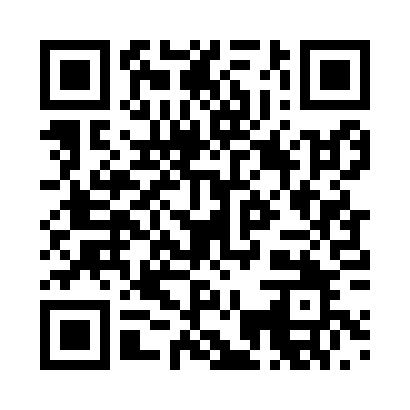 Prayer times for Banderbach, GermanyWed 1 May 2024 - Fri 31 May 2024High Latitude Method: Angle Based RulePrayer Calculation Method: Muslim World LeagueAsar Calculation Method: ShafiPrayer times provided by https://www.salahtimes.comDateDayFajrSunriseDhuhrAsrMaghribIsha1Wed3:375:541:135:148:3410:412Thu3:345:521:135:158:3510:443Fri3:315:501:135:158:3710:464Sat3:285:481:135:168:3810:495Sun3:255:471:135:178:4010:526Mon3:225:451:135:178:4110:547Tue3:195:441:135:188:4310:578Wed3:165:421:135:188:4411:009Thu3:135:411:135:198:4611:0310Fri3:095:391:135:198:4711:0511Sat3:065:381:135:208:4911:0812Sun3:035:361:135:208:5011:1113Mon3:005:351:135:218:5111:1414Tue2:575:331:135:228:5311:1715Wed2:575:321:135:228:5411:2016Thu2:565:311:135:238:5511:2117Fri2:565:291:135:238:5711:2218Sat2:555:281:135:248:5811:2319Sun2:555:271:135:248:5911:2320Mon2:545:261:135:259:0111:2421Tue2:545:241:135:259:0211:2422Wed2:535:231:135:269:0311:2523Thu2:535:221:135:269:0511:2624Fri2:535:211:135:279:0611:2625Sat2:525:201:135:279:0711:2726Sun2:525:191:135:289:0811:2727Mon2:525:181:145:289:0911:2828Tue2:515:171:145:289:1011:2829Wed2:515:171:145:299:1111:2930Thu2:515:161:145:299:1211:2931Fri2:515:151:145:309:1311:30